جناب آقای دکترشمس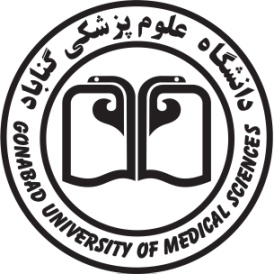 جناب آقای دکترشمسجناب آقای دکترشمسجناب آقای دکترشمسجناب آقای دکترشمسجناب آقای دکترشمس20-1818-1616-1412-1010-8      ساعتایام هفتهاپیدمیولوژیترم 1 علوم آزمایشگاهی شنبهبهداشت سالمندان ترم 5 بهداشت عمومی سبک زندگی و ارتقاء سلامت آموزش بهداشت مدارس ترم 3 ارشد آموزش بهداشت یکشنبهروان شناسی ر فتار سالمترم 1 ارشد آموزش بهداشت (آخر ترم) دوشنبهآموزش بهداشت ترم 3 بهداشت عمومی اکولوژی انسانی ترم 2 بهداشت عمومی ناپیوسته سه شنبهچهارشنبهخانم مهندس پیرویخانم مهندس پیرویخانم مهندس پیرویخانم مهندس پیرویخانم مهندس پیرویخانم مهندس پیروی18-1616-1414-1212-1010-8ساعتایام هفتهشنبهیکشنبهدوشنبهسه شنبهچهارشنبهخانم مهندس پیرویخانم مهندس پیرویخانم مهندس پیرویخانم مهندس پیرویخانم مهندس پیرویخانم مهندس پیروی18-1616-1414-1212-1010-8ساعتایام هفتهشنبهیکشنبهدوشنبهسه شنبهچهارشنبهخانم مهندس پیرویخانم مهندس پیرویخانم مهندس پیرویخانم مهندس پیرویخانم مهندس پیرویخانم مهندس پیروی18-1616-1414-1212-1010-8ساعتایام هفتهشنبهیکشنبهدوشنبهسه شنبهچهارشنبهخانم مهندس پیرویخانم مهندس پیرویخانم مهندس پیرویخانم مهندس پیرویخانم مهندس پیرویخانم مهندس پیروی18-1616-1414-1212-1010-8ساعتایام هفتهشنبهیکشنبهدوشنبهسه شنبهچهارشنبهخانم مهندس پیرویخانم مهندس پیرویخانم مهندس پیرویخانم مهندس پیرویخانم مهندس پیرویخانم مهندس پیروی18-1616-1414-1212-1010-8ساعتایام هفتهشنبهیکشنبهدوشنبهسه شنبهچهارشنبهخانم مهندس پیرویخانم مهندس پیرویخانم مهندس پیرویخانم مهندس پیرویخانم مهندس پیرویخانم مهندس پیروی18-1616-1414-1212-1010-8ساعتایام هفتهشنبهیکشنبهدوشنبهسه شنبهچهارشنبه